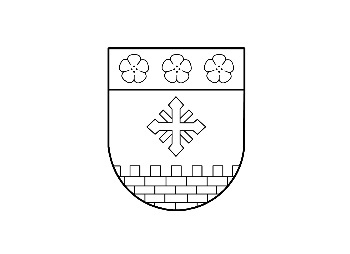 VIĻAKAS NOVADA DOMEIEPIRKUMU KOMISIJAReģ.Nr.90009115618Abrenes iela 26, Viļaka, Viļakas novads, LV-4583Tālrunis 64507224,  64507208, e-pasts: dome@vilaka.lv Atklāts konkurss„Grants seguma ceļa “Upīte-Ivanovka-Borisova” pārbūve Viļakas novada Šķilbēnu pagastā – I kārta”(ID.Nr.VND 2018/8/ELFLA AK)Z I Ņ O J U M SViļakā31.08.2018.1. Pasūtītāja nosaukums un adrese:Viļakas novada dome,Abrenes iela 26, Viļaka, Viļakas novads, LV-45832. Iepirkuma identifikācijas numurs:VND 2018/8/ELFLA AK3. Iepirkuma procedūras veids:Atklāts konkurss4. Iepirkuma priekšmets:Iepirkuma priekšmets ir grants seguma ceļa “Upīte-Ivanovka-Borisova” pārbūve Viļakas novada Šķilbēnu pagastā – I kārta, valsts un Eiropas Savienības atbalsta pasākuma „Pamatpakalpojumi un ciematu atjaunošana lauku apvidos” ietvaros.5. Paziņojums par līgumu publicēts Iepirkumu uzraudzības biroja tīmekļvietnē (www.iub.gov.lv):29.03.2018.6. Iepirkumu komisijas izveidošanas pamatojums:Viļakas novada domes 27.07.2017. lēmums Nr.347 (protokols Nr.14, 5.§) „Par Viļakas novada domes iepirkumu komisijas sastāva apstiprināšanu”.7. Iepirkumu komisijas sastāvs:Iepirkumu komisijas priekšsēdētāja:Viļakas novada domes Finanšu un grāmatvedības nodaļas vadītāja Tamāra LocāneIepirkumu komisijas priekšsēdētājas vietniece:Viļakas novada domes Tehniskas nodaļas darba aizsardzības speciāliste Sintija StrapcāneIepirkumu komisijas loceklis:Žīguru pagasta pārvaldes vadītājs Oļegs KesksSekretāre (bez balss tiesībām):Viļakas novada domes juriskonsulte Dace Dzērve8. Iepirkuma procedūras dokumentu sagatavotāji un pieaicinātie eksperti:Atklāta konkursa nolikumu (turpmāk – Nolikums) sagatavoja Viļakas novada domes Iepirkumu komisijas sekretāre Dace Dzērve, būvprojekta izstrādi veica Sabiedrība ar ierobežotu atbildību “Projekts EAE”, Reģ.Nr.44103073494.9. Piedāvājumu iesniegšanas termiņš:Līdz 20.04.2018., plkst.13.00.10. Pretendenti un piedāvātās cenas:11. Piedāvājumu atvēršanas vieta, datums, laiks: Viļakas novada dome, Abrenes iela 26, Viļaka, Viļakas novads, 20.04.2018., plkst.13.00.12. Pretendents, kuram piešķirtas līguma slēgšanas tiesības:Nav attiecināms.13. Piedāvājumu izvērtēšanas kopsavilkums:Nav attiecināms.14. Piedāvājuma izvēles pamatojums:Nav attiecināms.15. Informācija par to iepirkuma līguma daļu, kuru izraudzītais pretendents plānojis nodot apakšuzņēmējiem, kā arī apakšuzņēmēju nosaukumi:Nav attiecināms.16. Pamatojums lēmumam par katru noraidīto pretendentu, kā arī par katru iepirkuma procedūras dokumentiem neatbilstošu piedāvājumu:Nav attiecināms.17. Pamatojums iepirkuma procedūras nepārtraukšanai saskaņā ar 28.02.2017. Ministru kabineta noteikumu Nr.107 „Iepirkuma procedūru un metu konkursu norises kārtība” 19.punktu, ja piedāvājumu iesniedzis tikai viens piegādātājs:Nav attiecināms.18. Lēmuma pamatojums, ja iepirkuma komisija pieņēmusi lēmumu pārtraukt vai izbeigt iepirkuma procedūru:Saskaņā ar atklāta konkursa nolikuma 5.1.punktu, ja projekta iesniegums netiks apstiprināts, iepirkuma līgums netiks slēgts, un iepirkuma procedūra tiks pārtraukta.19. Piedāvājuma noraidīšanas pamatojums, ja iepirkuma komisija atzinusi piedāvājumu par nepamatoti lētu:Nav attiecināms.20. Iemesli, kuru dēļ netiek paredzēta elektroniska piedāvājumu iesniegšana, ja pasūtītājam ir pienākums izmantot piedāvājumu saņemšanai elektroniskās informācijas sistēmas:Nav attiecināms.21. Konstatētie interešu konflikti un pasākumi, kas veikti to novēršanai:Nav attiecināms.Viļakas novada domesIepirkumu komisijas priekšsēdētāja                                                                                             T.LocānePretendenta nosaukums, reģistrācijas numursPiedāvātā līgumcena (EUR bez PVN)SIA “ĢL Konsultants”,Reģ.Nr.40103242818134 000.00SIA “Rubate”,Reģ.Nr.4000329160598 934.78Sabiedrība ar ierobežotu atbildību “DSM Meistari”,Reģ.Nr.41503068400126 492.35Sabiedrība ar ierobežotu atbildību “V.J.M. BŪVE”,Reģ.Nr.4240303219697 077.54Sabiedrība ar ierobežotu atbildību “UCENI”,Reģ.Nr.5000372577196 959.18